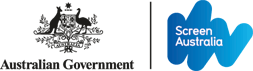 Change of Bank Account Details: Authority to Screen AustraliaPlease complete, sign and return to accounts@screenaustralia.gov.auExcept and to the extent of the amendments of this Direction, the Agreement remains in full force and effect.SIGNED for and on behalf of  in accordance with s127(1) of the Corporations Act 2001 (Cth):Project Title 
(the “Film”)Funding Agreement
(the “Agreement”)Party changing account detailsNew Bank Account DetailsName of accountNew Bank Account DetailsBankNew Bank Account DetailsBSB #New Bank Account DetailsAccount #New Bank Account DetailsSignatory/Signatories [(Either of/Both of)]Signature of DirectorSignature of Director/SecretaryName of DirectorName of Director/SecretaryDate:Date: